1 Financial WayChicago, IL 60616Sarah Investalot1212 Maple St.Chicago, IL 60620Dear Ms. Investalot,My team has determined three stocks which we feel would be a wise investment for you at this time. You will finds details about each of these stocks below (obtained from Yahoo! Finance).ConAgra Foods, Inc. (CAG)Current price per share (as of 9/30/13): 	$30.34Current net change:				+ $0.07 (0.23%)52 week range:					$27.48 – 37.28Dividend:					$1.00Yield:						3.30%Total investment recommended:		20 shares @ $30.34 per share = $606.80Broker’s fee (1.2%):				($606.80)(0.012) = $7.28Total purchase amount:		$606.80 + 7.28 = $614.08		Expected Dividend payment:			20 shares @ $1.00 per share = $20.005-year stock performance line graph: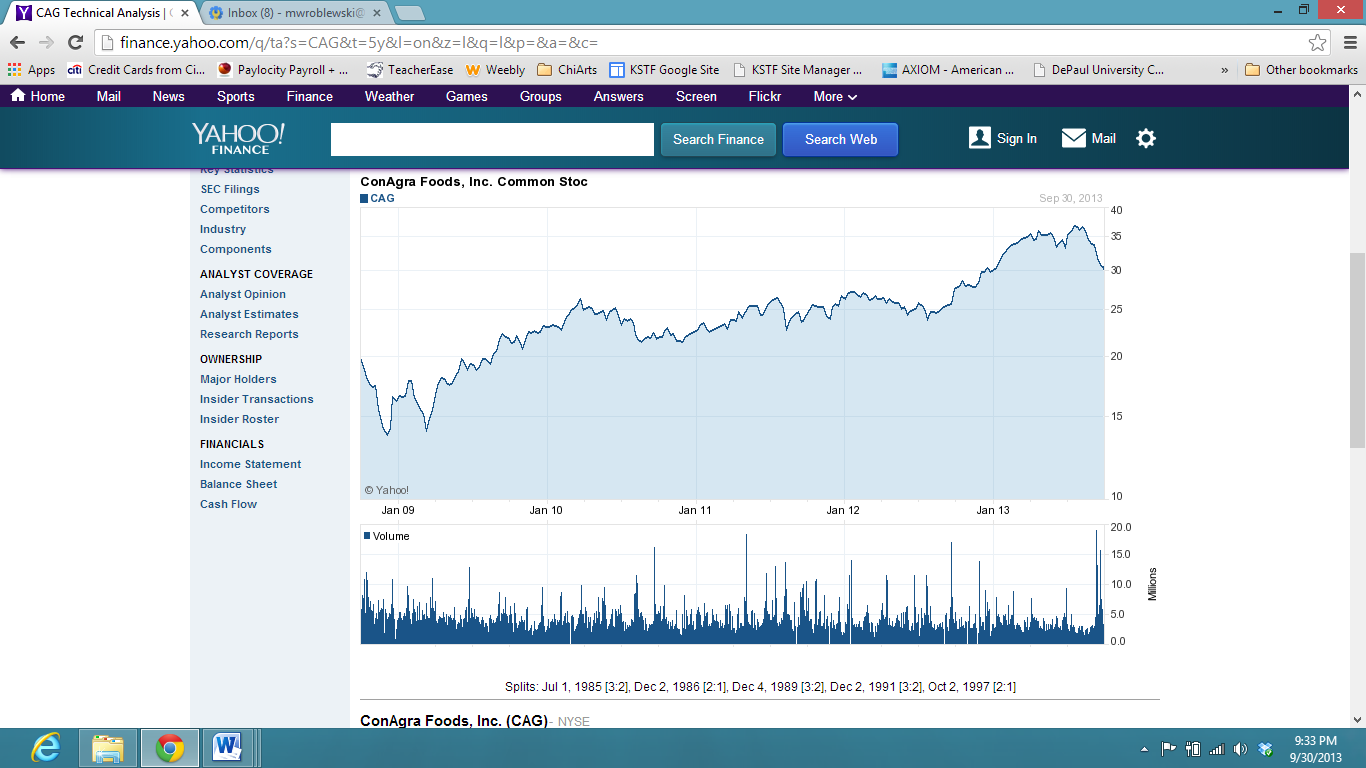 We believe ConAgra Foods is solid stock to buy right now. First, it has a dividend yield of 3.30%, which is a respectable rate of return on an investment in the current economy. Second, the 5-year line graph shows that the stock price has been steadily increasing since January 2009. We believe the stock price will continue to increase because the economy is beginning to recover. Moreover, the stock is currently closer to its low price for the year than its high price, which means that, given the increasing trend, the price will likely move toward its high and potentially surpass it.[Insert stock #2 info here]Insert stock #3 info here]Please contact me if you have any questions regarding these stock choices. I will follow up to set up an appointment in three months to discuss how these stocks are performing.Regards,Financial Planner